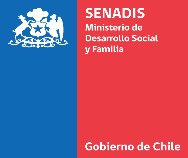 ANEXOLISTADO DE AYUDAS TÉCNICASPROGRAMA FNDR DE AYUDAS TÉCNICAS DE LA REGIÓN DEL BIOBÍO 2020IMPORTANTE:Todas las Ayudas Técnicas de este listado se encuentran disponibles para la postulación de Personas con Discapacidad que accedan a través del “Programa FNDR de Ayudas Técnicas de la región del Biobío”.Algunas Ayudas Técnicas deben ser respaldadas mediante los formularios de indicación correspondiente a los formatos de este Programa o a recetas médica. Sólo serán aceptados los formularios con antigüedad de hasta 6 meses al momento de la postulación. El postulante debe corroborar la necesidad de adjuntar documentación obligatoria según lo indicado en este Anexo.El Anexo “Plan de intervención para niños entre 4 y 5 años sin inscripción en el Registro Nacional de la Discapacidad” es obligatorio para todas las Ayudas Técnicas postuladas por niños con edades entre los 4 años y 5 años 11 meses y 29 días que no estén inscritos en el Registro Nacional de la Discapacidad, para acceder a financiamiento a través del “Programa FNDR de Ayudas Técnicas de la región del Biobío”.IMPORTANTE:Todas las Ayudas Técnicas de este listado se encuentran disponibles para la postulación de Personas con Discapacidad que accedan a través del “Programa FNDR de Ayudas Técnicas de la región del Biobío”.Algunas Ayudas Técnicas deben ser respaldadas mediante los formularios de indicación correspondiente a los formatos de este Programa o a recetas médica. Sólo serán aceptados los formularios con antigüedad de hasta 6 meses al momento de la postulación. El postulante debe corroborar la necesidad de adjuntar documentación obligatoria según lo indicado en este Anexo.El Anexo “Plan de intervención para niños entre 4 y 5 años sin inscripción en el Registro Nacional de la Discapacidad” es obligatorio para todas las Ayudas Técnicas postuladas por niños con edades entre los 4 años y 5 años 11 meses y 29 días que no estén inscritos en el Registro Nacional de la Discapacidad, para acceder a financiamiento a través del “Programa FNDR de Ayudas Técnicas de la región del Biobío”.NúmeroNombre ayuda técnicaPrecio referencialVida útil (años)Solicitud máximaEdadDocumentación obligatoriaGarantizado por otro Organismo del Estado1Accesorios del procesador coclear$1.349.10033 ("uno", "dos" o "tres" accesorios se consideran como 1 ayuda técnica postulada)Desde los 4 añosAnexo Formulario de indicación nuevas Ayudas Técnicas del Programa FNDR de la región del Biobío 2020AUGE-GES 59: Hipoacusia neurosensorial bilateral del prematuroAUGE-GES 77:Tratamiento de hipoacusia moderada, severa y profunda en personasmenores de 4 años2Alza baño con apoya brazos$38.99021Desde los 4 añosAnexo Formulario de indicación de Ayudas Técnicas con respaldo profesional Convocatoria 2020No aplica3Andador 4 ruedas con asiento (de paseo)$108.07521Entre los 15 y 64 añosAnexo Formulario de indicación de Ayudas Técnicas con respaldo médico Convocatoria 2020AUGE-GES 36: Ayudastécnicas para personas de 65 años y másAUGE-GES 62:Enfermedad de Parkinson4Andador articulado sin ruedas$29.99021Entre los 15 y 64 añosAnexo Formulario de indicación de Ayudas Técnicas con respaldo médico Convocatoria 2020AUGE-GES 36: Ayudastécnicas para personas de 65 años y másAUGE-GES 62:Enfermedad de Parkinson5Audífono$1.356.60032 (“1 par” se considera como 1 ayuda técnica postulada)Entre los 4 y 64 añosAnexo Formulario de indicación elementos para la audición y fonación Convocatoria 2018 ó 2020Exámenes audiométricosAUGE-GES 56: Hipoacusia bilateral en personas de 65 años y más que requieren uso de audífonoAUGE-GES 59: Hipoacusia neurosensorial bilateral del prematuroAUGE-GES 77:Tratamiento de hipoacusia moderada, severa y profunda en personas menores de 4 años6Baño portátil$76.75521Desde los 4 añosAnexo Formulario de indicación de Ayudas Técnicas con respaldo profesional Convocatoria 2020No aplica7Barra de baño recta$41.80432 (“1 par” se considera como 1 ayuda técnica postulada)Desde los 4 añosNo requiereNo aplica8Bastón canadiense codera móvil$14.20012 (“1 par” se considera como 1 ayuda técnica postulada)Entre los 4 y 64 añosAnexo Formulario de indicación de Ayudas Técnicas con respaldo médico Convocatoria 2020AUGE-GES 9: Disrafias espinalesAUGE-GES 36: Ayudastécnicas para personas de 65 años y másAUGE-GES 37: Ataquecerebrovascular isquémico en personas de 15 años y másAUGE-GES 42: Hemorragia subaracnoidea secundaria a ruptura de aneurismas cerebrales9Bastón guiador$34.94011Desde los 4 añosNo requiereNo aplica10Bipedestador manual prono$1.487.50031Entre los 4 y 14 añosAnexo Formulario de indicación de Ayudas Técnicas con respaldo médico Convocatoria 2020No aplica11Bipedestador manual supino$1.487.50031Entre los 4 y 14 añosAnexo Formulario de indicación de Ayudas Técnicas con respaldo médico Convocatoria 2020No aplica12Calzado ortopédico (Par)$380.80031Desde los 4 añosAnexo Formulario de indicación elementos ortésicos Convocatoria 2018 ó 2020No aplica13Catre clínico eléctrico (de 3 secciones)$1.373.15931Desde los 4 añosAnexo Formulario de indicación de Ayudas Técnicas con respaldo médico Convocatoria 2020No aplica14Cojín antiescaras celdas de aire alto perfil$229.07521Entre los 4 y 64 añosAnexo Formulario de indicación de Ayudas Técnicas con respaldo médico Convocatoria 2020AUGE-GES 36: Ayudastécnicas para personas de 65 años y más15Cojín antiescaras celdas de aire bajo perfil$217.17521Entre los 4 y 64 añosAnexo Formulario de indicación de Ayudas Técnicas con respaldo médico Convocatoria 2020AUGE-GES 9: Disrafias espinalesAUGE-GES 36: Ayudastécnicas para personas de 65 años y másAUGE-GES 62:Enfermedad de Parkinson16Colchón antiescaras celdas de aire (de al menos 3 secciones)$371.02711Entre los 4 y 64 añosAnexo Formulario de indicación de Ayudas Técnicas con respaldo médico Convocatoria 2020AUGE-GES 9: Disrafias espinalesAUGE-GES 36: Ayudastécnicas para personas de 65 años y másAUGE-GES 37: Ataquecerebrovascular isquémico en personas de 15 años y másAUGE-GES 42: Hemorragia subaracnoidea secundaria AUGE-GES 62:Enfermedad de Parkinson17Dispositivo de seguimiento cefálico$2.189.00021Desde los 4 añosAnexo Formulario de indicación de Ayudas Técnicas con respaldo profesional Convocatoria 2020No aplica18Dispositivo de seguimiento ocular$2.082.50021Desde los 4 añosAnexo Formulario de indicación de Ayudas Técnicas con respaldo profesional Convocatoria 2020No aplica19Dispositivo tipo handbike de tracción manual (incluye silla de ruedas activa)$1.712.70021Desde los 10 añosAnexo Formulario de indicación de Ayudas Técnicas con respaldo médico Convocatoria 2020No aplica20Equipo FM$1.394.77631Desde los 4 añosAnexo Formulario de indicación elementos para la audición y fonación Convocatoria 2018 ó 2020Certificado de alumno regular Exámenes audiométricosNo aplica21Grúa de transferencia eléctrica$1.933.75051Desde los 4 añosAnexo Formulario de indicación de Ayudas Técnicas con respaldo médico Convocatoria 2020No aplica22Grúa de transferencia hidráulica$774.13651Desde los 4 añosAnexo Formulario de indicación de Ayudas Técnicas con respaldo médico Convocatoria 2020No aplica23Lavapelo rígido$25.24621Desde los 4 añosNo requiereNo aplica24Localizador GPS (para discapacidad psíquica- intelectual)$100.00031Desde los 5 añosAnexo Formulario de indicación nuevas Ayudas Técnicas del Programa FNDR de la región del Biobío 2020No aplica25Máquina de escribir Braille$938.00041Desde los 6 añosAnexo Formulario de indicación de Ayudas Técnicas con respaldo profesional Convocatoria 2020No aplica26Mouse trackball (bola gigante)$152.76231Desde los 4 añosNo requiereNo aplica27Muleta$13.38712 (“1 par” se considera como 1 ayuda técnicapostulada)Desde los 4 añosAnexo Formulario de indicación de Ayudas Técnicas con respaldo médico Convocatoria 2020No aplica28Notebook$650.00031Desde los 6 añosAnexo Formulario de indicación de Ayudas Técnicas con respaldo profesional Convocatoria 2020 Certificado de alumno regular Certificado de capacitación laboral para la solicitud de Ayudas Técnicas Convocatoria 2020No aplica29Órtesis isquiopie$1.469.65012Desde los 4 añosAnexo Formulario de indicación elementos ortésicos Convocatoria 2018 ó 2020No aplica30Órtesis pelvipedio$1.166.20011Desde los 4 añosAnexo Formulario de indicación elementos ortésicos Convocatoria 2018 ó 2020No aplica31Órtesis tobillo pie$142.80012 (“1 par” se considera como 1 ayuda técnica postulada)Desde los 4 añosAnexo Formulario de indicación elementos ortésicos Convocatoria 2018 ó 2020No aplica32Plantilla ortopédica$75.00012 (“1 par” se considera como 1 ayuda técnica postulada)Desde los 4 añosAnexo Formulario de indicación elementos ortésicos Convocatoria 2018 ó 2020No aplica33Prótesis de mano$2.320.50022Desde los 4 añosAnexo Formulario de indicación elementos protésicos Convocatoria 2018 ó 2020No aplica34Prótesis de pie$1.190.00022Desde los 4 añosAnexo Formulario de indicación elementos protésicos Convocatoria 2018 ó 2020No aplica35Prótesis desarticulada de cadera$2.856.00022Desde los 4 añosAnexo Formulario de indicación elementos protésicos Convocatoria 2018 ó 2020No aplica36Prótesis desarticulada de hombro$2.975.00022Desde los 4 añosAnexo Formulario de indicación elementos protésicos Convocatoria 2018 ó 2020No aplica37Prótesis ocular$1.457.75022Desde los 4 añosAnexo Formulario de indicación elementos protésicos Convocatoria 2018 ó 2020No aplica38Prótesis transfemoral$2.856.00022Desde los 4 añosAnexo Formulario de indicación elementos protésicos Convocatoria 2018 ó 2020No aplica39Prótesis transhumeral$2.975.00022Desde los 4 añosAnexo Formulario de indicaciónelementos protésicos Convocatoria 2018 ó 2020No aplica40Prótesis transradial$2.737.00022Desde los 4 añosAnexo Formulario de indicación elementos protésicos Convocatoria 2018 ó 2020No aplica41Prótesis transtibial$2.737.00022Desde los 4 añosAnexo Formulario de indicación elementos protésicos Convocatoria 2018 ó 2020No aplica42Rampa portátil (de 180 cms.)$450.00041Desde los 4 añosNo requiereNo aplica43Regleta y punzón$25.00031Desde los 4 añosNo requiereNo aplica44Silla de ducha con respaldo, apoya brazos y urinario$357.81631Desde los 15 añosAnexo Formulario de indicación nuevas Ayudas Técnicas del Programa FNDR de la región del Biobío 2020No aplica45Silla de ruedas activa chasis plegable$1.712.47321Desde los 15 añosAnexo Formulario de indicación de Ayudas Técnicas con respaldo médicoConvocatoria 2020No aplica46Silla de ruedas activa chasis rígido$1.752.76521Desde los 15 añosAnexo Formulario de indicación deAyudas Técnicas con respaldo médico Convocatoria 2020No aplica47Silla de ruedas eléctrica butaca$1.548.63521Desde los 15 añosAnexo Formulario de indicación de Ayudas Técnicas con respaldo médico Convocatoria 2020No aplica48Silla de ruedas eléctrica estándar (desde 38 centímetros de ancho)$1.360.07221Desde los 4 añosAnexo Formulario de indicación de Ayudas Técnicas con respaldo médico Convocatoria 2020No aplica49Silla de ruedas eléctrica neurológica$2.217.81121Desde los 15 añosAnexo Formulario de indicación de Ayudas Técnicas con respaldo médico Convocatoria 2020No aplica50Silla de ruedas estándar 4 ruedas inflables$440.00031Entre los 4 y 64 añosAnexo Formulario de indicación de Ayudas Técnicas con respaldo médico Convocatoria 2020AUGE-GES 9: Disrafias espinalesAUGE-GES 36: Ayudastécnicas para personas de 65 años y másAUGE-GES 37: Ataquecerebrovascular isquémico en personas de 15 años y másAUGE-GES 42: Hemorragia subaracnoidea secundaria AUGE-GES 62:Enfermedad de Parkinson51Silla de ruedas estándar 4 ruedas macizas$440.00031Entre los 4 y 64 añosAnexo Formulario de indicación de Ayudas Técnicas con respaldo médico Convocatoria 2020AUGE-GES 9: Disrafias espinalesAUGE-GES 36: Ayudastécnicas para personas de 65 años y másAUGE-GES 37: Ataquecerebrovascular isquémico en personas de 15 años y másAUGE-GES 42: Hemorragia subaracnoidea secundaria AUGE-GES 62:Enfermedad de Parkinson52Silla de ruedas estándar bariátrica$605.19021Desde los 15 añosAnexo Formulario de indicación de Ayudas Técnicas con respaldo médico Convocatoria 2020AUGE-GES 9: Disrafias espinalesAUGE-GES 36: Ayudastécnicas para personas de 65 años y másAUGE-GES 37: Ataquecerebrovascular isquémico en personas de 15 años y másAUGE-GES 42: Hemorragia subaracnoidea secundaria AUGE-GES 62:Enfermedad de Parkinson53Silla de ruedas neurológica$1.440.37931Entre los 4 y 64 añosAnexo Formulario de indicación de Ayudas Técnicas con respaldo médico Convocatoria 2020AUGE-GES 9: Disrafias espinalesAUGE-GES 36: Ayudastécnicas para personas de 65 años y másAUGE-GES 37: Ataquecerebrovascular isquémico en personas de 15 años y másAUGE-GES 42: Hemorragia subaracnoidea secundaria54Silla de ruedas neurológica tipo coche$1.605.68231Entre los 4 y 14 añosAnexo Formulario de indicación de Ayudas Técnicas con respaldo médico Convocatoria 2020No aplica55Silla de ruedas semiactiva$440.00021Desde los 4 añosAnexo Formulario de indicación de Ayudas Técnicas con respaldo médico Convocatoria 2020No aplica56Silla de transferencia para baño$83.30031Desde los 15 añosAnexo Formulario de indicación de Ayudas Técnicas con respaldo profesional Convocatoria 2020No aplica57Software de reconocimiento y digitalización de caracteres (incluye escáner)$1.035.02531Desde los 6 añosAnexo Formulario de indicación de Ayudas Técnicas con respaldo profesional Convocatoria 2020No aplica58Software lector de pantalla$1.350.00031Desde los 6 añosAnexo Formulario de indicación de Ayudas Técnicas con respaldo profesional Convocatoria 2020No aplica59Software reconocedor de voz$433.87531Desde los 6 añosAnexo Formulario de indicación de Ayudas Técnicas con respaldo profesional Convocatoria 2020No aplica60Tabla de transferencia$90.00051Desde los 4 añosNo requiereNo aplica61Teclado bigkeys (teclas grandes)$238.35931Desde los 4 añosNo requiereNo aplica62Teléfono inteligente (para discapacidad sensorial auditiva o visual)$340.00031Desde los 15 añosCertificado de alumno regular Certificado de capacitación laboral para la solicitud de Ayudas Técnicas Convocatoria 2020Anexo Formulario de indicación nuevas Ayudas Técnicas del Programa FNDR de la región del Biobío 2020No aplica